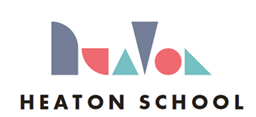 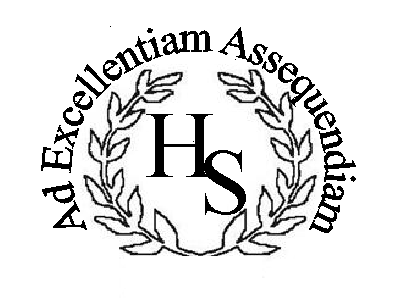 Heaton School Policy RecordAssessment & Marking Policy Agreed at: Teaching & Learning CommitteeSigned and Approved by:Headteacher		--------------------------------------------- (Signature)		     --------------------------------------------- (Name)		  --------------------------------------------- (Date)Chair of Committee--------------------------------------------- (Signature)		   --------------------------------------------- (Name)		--------------------------------------------- (Date)To Be Reviewed: Autumn 20Designated person:  Jonathan Curtis, HeadteacherFrom Mar 2024 these will be kept on Evidence for LearningFor Duke of Edinburgh qualification  in all assessment areas.the agreed ..all students linked to subject: